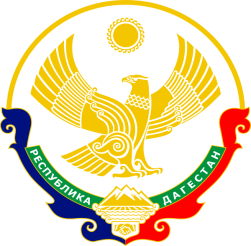 РЕСПУБЛИКА ДАГЕСТАНМО «АКУШИНСКИЙ РАЙОН»МКОУ «ТАНТЫНСКАЯ СРЕДНЯЯ ОБЩЕОБРАЗОВАТЕЛЬНАЯ ШКОЛА».	368283 с.Танты    tanti.dagschool.com    Tantisosh@mail.ru   тел. +7(906)449-51-23  ИНН 0502004898 _________________________________________________________________________________________________	ОБРАЗОВАНИЕИнформация о реализуемых уровнях образования:Образовательный процесс в МКОУ « Тантынская СОШ»  строится в соответствии Уставом школы. Содержание образования определяется образовательными программами, разрабатываемыми, принимаемыми и реализуемыми школой самостоятельно в соответствии с требованиями государственных      образовательных стандартов.Школа реализует следующие виды общеобразовательных программ, определяющих ее статус:          -общеобразовательные программы начального общего образования;
    -общеобразовательные программы основного общего образования;
    -общеобразовательные программы среднего (полного) общего образования.
            Организация образовательного процесса в МКОУ « Тантынская СОШ» строится на основе годового календарного учебного графика, согласованного с отделом образования администрации Акушинского района ; учебного плана, разрабатываемого школой самостоятельно в соответствии с Базисным учебным планом, примерным учебным планом общеобразовательных учреждений РД  и регламентируется расписанием занятий.      Обучение и воспитание в школе ведутся на русском языке.С учетом потребностей и возможностей личности образовательные программы осваиваются в школе в очной форме; в форме самообразования. Допускается сочетание
различных форм получения образования.Общее образование
Задачи:а) обеспечение доступности получения бесплатного, качественного начального общего, основного общего, среднего  общего образования;б) обеспечение духовно-нравственного развития и воспитания обучающихся, становление их гражданской идентичности как основы развития гражданского общества;в) обеспечение укрепления физического и духовного здоровья обучающихся;г) обеспечение преемственности основных образовательных программ дошкольного, начального общего, основного общего, среднего общего образования;д) воспитание и развитие качеств личности, отвечающих требованиям информационного общества, инновационной экономики, задачам построения демократического гражданского общества на основе толерантности, диалога культур и уважения многонационального, поликультурного состава российского общества.Функции:
Предметом деятельности образовательного учреждения является осуществление образовательного процесса, то есть реализация одной или нескольких образовательных программ, обеспечивающих содержание и воспитание обучающихся. Основной целью деятельности учреждения является обеспечение условий эффективной реализации и освоения обучающимися основной образовательной программы начального общего, основного общего, среднего  общего образования, в том числе условий для индивидуального развития всех обучающихся, одаренных детей и детей с ограниченными возможностями здоровья. Формирование общей культуры личности обучающихся на основе условия обязательного минимума содержания общеобразовательных программ, их адаптация к жизни в обществе, создание основы для осознанного выбора и последующего освоения профессиональных образовательных программ, воспитание гражданственности, трудолюбия, уважения к правам и свободам человека, любви к окружающей природе, Родине, семье, формирование здорового образа жизни. Учреждение осуществляет обучение и воспитание в интересах личности, общества, государства, обеспечивает охрану здоровья и создание благоприятных условий для разностороннего развития личности, в том числе возможности удовлетворения потребности обучающихся в самообразовании и получении дополнительного образования. 
Дополнительные программы не реализуются, нет лицензии . №НаименованиеУровеньНормативный срок освоения1.Начальное общее образованиеНачальное общее образование4 года2.Основное общее образованиеОсновное общее образование 5 лет3.Среднее (полное) общее образованиеСреднее (полное) общее образование2 года